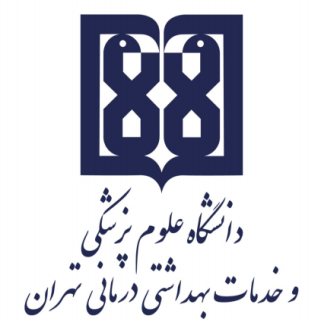 معاونت آموزشيمركز مطالعات و توسعه آموزش علوم پزشکیواحدبرنامهریزی آموزشیچارچوب طراحی «طرح دوره»اطلاعات درس:گروه آموزشی ارایه دهنده درس: مامایی و سلامت باروریعنوان درس: بهداشت باروری (2) بهداشت مادر و کودککد درس:  21	نوع و تعداد واحد: 5/1 واحد نظری- 5/0 واحد کارآموزینام مسؤول درس: دکتر راضیه معصومیمدرس/ مدرسان: دکتر راضیه معصومی، دکتر فرناز فرنامپیشنیاز/ همزمان: شناخت نوزادان نیازمند به مراقبتهای ویژهرشته و مقطع تحصیلی: کارشناسي ارشد گرایش بهداشت مادر و کودکاطلاعات مسؤول درس:رتبه علمی: دانشیاررشته تخصصی: سکسولوژی/ سلامت باروریمحل کار: گروه مامایی و سلامت باروری، دانشکده پرستاری و مامایی، دانشگاه علوم پزشکی تهران تلفن تماس: 61054231نشانی پست الکترونیک: r.masoomie@gmail.comتوصیف کلی درس (انتظار میرود مسؤول درس ضمن ارائه توضیحاتی کلی،بخشهای مختلف محتوایی درس را در قالب یک یا دو بند،توصیف کند): در این درس فراگیران با جدیدترین یافته های علمی زمینه سلامت جنسی و باروری و در حیطه های روند شکل گیری خانواده با تمرکز بر آخرین تحولات جمعیت شناخنی کشور، اصول مشاوره پیش از ازدواج، انواع رویکردهای ارزیابی و مشاوره سلامت جنسی، مراقبتهای دوران بارداری، پس از زایمان، شیردهی، تنظیم خانواده، مراقبت از نوزاد و بهداشت مدارس آشنا خواهند شد. اهداف کلی/ محورهای توانمندی:آشنایی و کسب مهارت تخصصی در زمینه ارائه خدمات مامایی و سلامت باروری در حیطه های شکل گیری خانواده با تمرکز آخرین تحولات جمعیت شناختی کشور، اصول مشاوره پیش از ازدواج، انواع مدل های ارزیابی و مشاوره سلامت جنسی، مراقبتهای دوران بارداری، پس از زایمان، شیردهی، تنظیم خانواده، مراقبت از نوزاد و بهداشت مدارساهداف اختصاصی/ زیرمحورهای هر توانمندی: پس از پایان این درس انتظار میرود که فراگیر:روند شکل گیری خانواده را یا تمرکز بر انواع الگوهای تعاملاتی بین فردی و آخرین تحولات جمعیت شناختی کشور تشریح کند.اصول، مبانی و روند مشاوره پیش از ازدواج را نام برده و شرح دهد. انواع رویکردهای ارزیابی و مشاوره سلامت جنسی را نام برده و شرح دهد. اصول و مبانی مراقبتهای دوران بارداری را بر اساس آخرین مستندات علمی دنیا و کشور نام برده و شرح دهد. اصول و مبانی مراقبتهای پس از زایمان را بر اساس آخرین مستندات علمی دنیا و کشور نام برده و شرح دهد. اصول مشاوره شیردهی را بر اساس آخرین مستندات علمی دنیا و کشور نام برده و شرح دهد. اصول مشاوره تنظیم خانواده را بر اساس آخرین مستندات علمی دنیا و کشور نام برده و شرح دهد. اصول مراقبتهای دوران نوزادی را بر اساس آخرین مستندات علمی دنیا و کشور نام برده و شرح دهد.اصول و مبانی بهداشت مدارس را نام برده و تشریح نماید. رویکرد آموزشی: روشهای یاددهی- یادگیری با عنایت به رویکرد آموزشی انتخاب شده:رویکرد مجازیکلاس وارونه 	یادگیری مبتنی بر بازی دیجیتالیادگیری مبتنی بر محتوای الکترونیکی تعاملییادگیری مبتنی بر حل مسئله (PBL) 	یادگیری اکتشافی هدایت شده 	یادگیری مبتنی بر سناریوی متنی 	یادگیری مبتنی بر مباحثه در فروم	سایر موارد (لطفاً نام ببرید) -------رویکرد حضوریسخنرانی تعاملی (پرسش و پاسخ، کوئیز، بحث گروهی و ...) 	بحث در گروههای کوچک 	ایفای نقش 	یادگیری اکتشافی هدایت شده 	یادگیری مبتنی بر تیم (TBL) 	یادگیری مبتنی بر حل مسئله (PBL) 	یادگیری مبتنی بر سناریو 		استفاده از دانشجویان در تدریس (تدریس توسط همتایان) 	یادگیری مبتنی بر بازی سایر موارد (لطفاً نام ببرید) -------رویکرد ترکیبیترکیبی از روشهای زیرمجموعه رویکردهای آموزشی مجازی و حضوری، به کار میرود.لطفا نام ببرید....................تقویم درس:وظایف و انتظارات از دانشجو:مطالعه و آمادگی قبلی برای مشارکت فعال در کلاس ارائه مبحث کلاسیمنظور وظایف عمومی دانشجو در طول دوره است. وظایف و انتظاراتی نظیر حضور منظم در کلاس درس، انجام تکالیف در موعد مقرر، مطالعه منابع معرفی شده و مشارکت فعال در برنامههای کلاسروش ارزیابی دانشجو: ذکر نوع ارزیابی (تکوینی/تراکمی): تکوینیذکر روش ارزیابی دانشجو: حضور منظم و پویا در کلاس با رعایت اصول پوشش حرفه ای (30%)، انجام تکالیف، مشارکت فعال در مباحث و ارائه های کلاسی (70%)ارزیابی تکوینی (سازنده): ارزیابی دانشجو در طول دوره آموزشی با ذکر فعالیتهایی که دانشجو به طور مستقل یا با راهنمایی استاد انجام میدهد. این نوع ارزیابی میتواند صرفا با هدف ارایه بازخورد اصلاحی و رفع نقاط ضعف و تقویت نقاط قوت دانشجو صورت پذیرفته و یا با اختصاص سهمی از ارزیابی به آن، در نمره دانشجو تأثیرگذار باشد و یا به منظور تحقق هر دو هدف، از آن استفاده شود.  نظیر: انجام پروژههای مختلف، آزمونهای تشخیصی ادواری، آزمون میان ترم مانند کاربرگهای کلاسی و آزمونک (کوییز) های کلاسی ارزیابی تراکمی (پایانی): ارزیابی دانشجو در پایان دوره است که برای مثال میتواند شامل موارد زیر باشد:  آزمونهای کتبی، شفاهی و یا عملی با ذکر انواع آزمونهابرای مثال آزمونهای کتبی شامل آزمونهای کتبی بسته پاسخ اعم از «چندگزینهای»، «جورکردنی گسترده»، «درست- نادرست» و آزمونهای کتبی باز پاسخ اعم از تشریحی و کوته پاسخ، آزمونهای استدلالی نظیرآزمون ویژگیهای کلیدی، سناریونویسی با ساختن فرضیه و ....، آزمونهای عملی که برای مثال میتواند شامل انواع آزمونهای ساختارمند عینی نظیر OSCE، OSLE و ... و یا ارزیابی مبتنی بر محل کار با استفاده از ابزارهایی نظیرDOPS، لاگبوک، کارپوشه (پورت فولیو)، ارزیابی 360 درجه و ..... باشد.منابع:منابع شامل کتابهای درسی، نشریههای تخصصی، مقالهها و نشانی وبسایتهای مرتبط میباشد.الف) کتب: سلامت خانواده با تاکید بر سلامت مادر، کودک و باروری- جلد اول- چاپ اول 1402-انتشارات جامعه نگر/ بارداری و زایمان ویلیامز-آخرین چاپ-انتشارات گلبان/ کتاب ACORN، آخرین دستورالعمل های مرتبط کشوری وزارت بهداشت، درمان و آموزش پزشکی ب) مقالات: به فراخور هر موضوع، مقالاتی که دانشجو باید مطالعه کند در اختیار وی قرار داده خواهد شد. ج) محتوای الکترونیکی: - د) منابع برای مطالعه بیشتر: به فراخور مباحث کلاسی، منابع برای مطالعه بیشتر در اختیار دانشجویان قرار داده خواهد شد.  مجازیحضوریترکیبینام مدرس/ مدرسانفعالیتهای یادگیری/ تکالیف دانشجو روش تدریسعنوان مبحثجلسهدکتر  راضیه معصومیحضور منظم،  مشارکت فعالانه در کلاس، انجام به موقع و ارائه تکالیف کلاسیسخنرانی تعاملی، بحث در گروه های کوچک ارائه طرح درس، روند شکل گیری خانواده را یا تمرکز بر انواع الگوهای تعاملاتی بین فردی و آخرین تحولات جمعیت شناختی کشور 1دکتر  راضیه معصومیحضور منظم،  مشارکت فعالانه در کلاس، انجام به موقع و ارائه تکالیف کلاسی سخنرانی تعاملی، بحث در گروه های کوچک اصول مشاوره پیش از ازدواج 2دکتر  راضیه معصومیحضور منظم، مطالعه محتوای آموزشی کلاس از پیش، مشارکت فعالانه در مباحث کلاس وارونه آشنایی با انواع مدل های رایج ارزیابی و مشاوره سلامت جنسی 3دکتر  راضیه معصومیحضور منظم،  مشارکت فعالانه در کلاس، انجام و ارائه به موقع تکالیف کلاسی ارائه کلاسی دانشجویان به صورت سخنرانی تعاملی، بحث در گروه های کوچک اصول و مبانی مراقبتهای نوزادی بر اساس آخرین مستندات علمی دنیا و کشور4دکتر  راضیه معصومیحضور منظم،  مشارکت فعالانه در کلاس، انجام و ارائه به موقع تکالیف کلاسی ارائه کلاسی دانشجویان به صورت سخنرانی تعاملی، بحث در گروه های کوچک اصول و مبانی مراقبتهای نوزادی بر اساس آخرین مستندات علمی دنیا و کشور5دکتر  راضیه معصومیحضور منظم،  مشارکت فعالانه در کلاس، انجام و ارائه به موقع تکالیف کلاسی ارائه کلاسی دانشجویان به صورت سخنرانی تعاملی، بحث در گروه های کوچک اصول و مبانی مراقبتهای پس از زایمان بر اساس آخرین مستندات علمی دنیا و کشور6دکتر  فرناز فرنامحضور منظم،  مشارکت فعالانه در کلاس، انجام و ارائه به موقع تکالیف کلاسی سخنرانی تعاملی، بحث در گروه های کوچک اصول و مبانی مراقبتهای دوران بارداری بر اساس آخرین مستندات علمی دنیا و کشور نام برده و شرح دهد بتواند مشکلات شایع در بارداری را مدیریت کند7دکتر  فرناز فرنامحضور منظم،  مشارکت فعالانه در کلاس، انجام و ارائه به موقع تکالیف کلاسی سخنرانی تعاملی، بحث در گروه های کوچک غربالگری ها در بارداری را بر اساس مستندات علمی و دستورالعمل کشوری بداند8دکتر  فرناز فرنامحضور منظم،  مشارکت فعالانه در کلاس، انجام و ارائه به موقع تکالیف کلاسی سخنرانی تعاملی، بحث در گروه های کوچک غربالگری ها در بارداری را بر اساس مستندات علمی و دستورالعمل کشوری بداند9دکتر  فرناز فرنامحضور منظم،  مشارکت فعالانه در کلاس، انجام و ارائه به موقع تکالیف کلاسی سخنرانی تعاملی، بحث در گروه های کوچک اصول مشاوره شیردهی بر اساس آخرین مستندات علمی دنیا و کشور نام برده و شرح دهد. 10دکتر  فرناز فرنامحضور منظم،  مشارکت فعالانه در کلاس، انجام و ارائه به موقع تکالیف کلاسی سخنرانی تعاملی، بحث در گروه های کوچک اصول و مبانی بهداشت مدارس را نام برده و تشریح نماید.11دکتر  فرناز فرنامحضور منظم،  مشارکت فعالانه در کلاس، انجام و ارائه به موقع تکالیف کلاسی سخنرانی تعاملی، بحث در گروه های کوچک اصول و مبانی مراقبتهای دوران بارداری بر اساس آخرین مستندات علمی دنیا و کشور نام برده و شرح دهد بتواند مشکلات شایع در بارداری را مدیریت کند12دکتر  راضیه معصومیحضور به موقع و فعالانه در فیلدآموزش حضوری در فیلدواحد مشاوره پیش از ازدواج مرکز جامع سلامت شهری فرمانفرماییان14دکتر  راضیه معصومیحضور به موقع و فعالانه در فیلدآموزش حضوری در فیلدمرکز مشاوره بیماری های رفتاری بیمارستان امام خمینی15دکتر  فرناز فرنامحضور به موقع و فعالانه در فیلدآموزش حضوری در فیلددرمانگاه پری ناتال بیمارستان ولیعصر16دکتر  فرناز فرنامحضور به موقع و فعالانه در فیلدآموزش حضوری در فیلدواحد بهداشت مدارس مرکز جامع سلامت شهری فرمانفرماییان17دکتر راضیه معصومیحضور به موقع و فعالانه آموزش حضوری در فیلدارائه گزارش کارآموزی و بحث و بررسی کیس ها 18دکتر فرناز فرنامحضور به موقع و فعالانهسخنرانی تعاملی و بحث در گروه های کوچکارائه گزارش کارآموزی و بحث و بررسی کیس ها19